§1107.  Filing of claims in liquidation proceedings1.  Proceedings to liquidate assets and affairs.  In proceedings to liquidate the assets and affairs of a corporation, the court may require all creditors of the corporation to file with the clerk of the court or with the receiver, in such form as the court may prescribe, proofs under oath of their respective claims. If the court requires the filing of claims, it shall fix a date, which shall be not less than 4 months from the date of the order, as the last day for the filing of claims, and shall prescribe the notice that shall be given to creditors and claimants of the date so fixed. Prior to the date so fixed, the court may extend the time for the filing of claims. Creditors and claimants failing to file proofs of claims on or before the date so fixed may be barred, by order of court, from participating in the distribution of the assets of the corporation.[PL 1977, c. 525, §13 (NEW).]2.  Attachments dissolved.  If it is determined in the course of such proceedings that the assets of the corporation, after subtracting the expenses of liquidating them and the expenses of the proceeding, will be less than the debts of the corporation, all attachments made within 4 months before the commencement of the action shall be dissolved.[PL 1977, c. 525, §13 (NEW).]SECTION HISTORYPL 1977, c. 525, §13 (NEW). The State of Maine claims a copyright in its codified statutes. If you intend to republish this material, we require that you include the following disclaimer in your publication:All copyrights and other rights to statutory text are reserved by the State of Maine. The text included in this publication reflects changes made through the First Regular and First Special Session of the 131st Maine Legislature and is current through November 1. 2023
                    . The text is subject to change without notice. It is a version that has not been officially certified by the Secretary of State. Refer to the Maine Revised Statutes Annotated and supplements for certified text.
                The Office of the Revisor of Statutes also requests that you send us one copy of any statutory publication you may produce. Our goal is not to restrict publishing activity, but to keep track of who is publishing what, to identify any needless duplication and to preserve the State's copyright rights.PLEASE NOTE: The Revisor's Office cannot perform research for or provide legal advice or interpretation of Maine law to the public. If you need legal assistance, please contact a qualified attorney.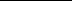 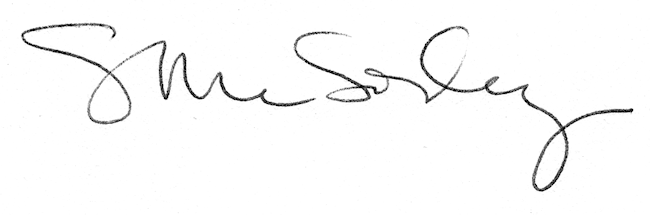 